Pani/PanDYREKTORSzkoły Podstawowej z terenu działania Delegatury UMWM w ŻyrardowieSzanowni Państwo,Delegatura Urzędu Marszałkowskiego w Żyrardowie przesyła informację przekazaną przez Departament Rolnictwa i Rozwoju Obszarów Wiejskich UMWM o naborze wniosków do osiemnastej edycji konkursu wiedzy z zakresu rolnictwa ekologicznego i produktu ekologicznego pn. „Smak ekologicznej żywności”. Adresatami konkursu 
są uczniowie klas IV-VIII Szkół Podstawowych z terenu województwa mazowieckiego. W związku z powyższym zwracam się do Dyrektorów Szkół Podstawowych z prośbą o zapoznanie się i wzięcia czynnego udziału w ww. konkursie.W załączeniu przekazuję regulamin wraz z formularzami zgłoszeniowymi ww. konkursu (do ewentualnego kopiowania). Nieprzekraczalnym terminem przesyłania zgłoszeń przez placówki szkolne jest dzień 30 kwietnia 
br. (decyduje data wpływu). Zgłoszenia należy przesyłać na adres: Urząd Marszałkowski Województwa Mazowieckiego w Warszawie, Departament Rolnictwa i Rozwoju Obszarów Wiejskich, ul. Skoczylasa 4, 03-469 Warszawa lub faxem pod numer: (22) 59-79-702, drogą elektroniczną na adres: wydzialrolnictwa@mazovia.pl bądź za pośrednictwem ePUAP,
W sprawach organizacyjnych prosimy o kontakt bezpośrednio z Panią Anna Gawlicką z Departamentu Rolnictwa
i Rozwoju Obszarów Wiejskich UMWM w Warszawie, tel. 22 59 79 146, e-mail: anna.gawlicka@mazovia.pl,
lub Delegaturą Urzędu Marszałkowskiego w Żyrardowie tel. 46 819 29 71, e-mail: zyrardow@mazovia.pl. Szczegółowe informacje o konkursie są dostępne na stronie internetowej Samorządu Województwa Mazowieckiego www.mazovia.pl 
w zakładce Konkursy/Ekokonkursy.Grzegorz Dobrowolski Dyrektor Delegatury UMWM w Żyrardowie/Podpisano kwalifikowanym podpisem elektronicznym/Sprawę prowadzi:Krzysztof Kurantel. (046) 819-29-73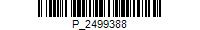 RW-OW-I.704.1.2021.AGŻyrardów, 15 kwietnia 2021 r.                                                                                                                                              